2021-22 UAC MembersAgenda:Arrivals and pre-meeting review of the Minutes (3:00 – 3:05). Approval of minutes from 9/13/2021 (attachment a)Question as to whether Google Docs is 1 word or 2.Mupepi moved to accept the minutes; Hasenbank seconded.Approved unanimouslyReport from the ChairComments about structure of the October 4 meeting training 3 – 3:40 all are welcome; Regular meeting starts 3:45; invited guest AVP Ellen Schendel joins at 4:00 to discuss Program Review Committee’s work on reporting across campus; she will leave at 4:30 p.m. At 4:30: we will make sure small groups feel comfortable and will divide up task list)Requested that more experienced members provide assistance with talking through the MTH Department’s assessment report. There are 80+ Self Studies; 40 for each semester. Small groups can meet on Oct. 11.Report from the Provost’s Office (Dalmia)All received an email from Provost’s Office that Taylor Boyd will be leaving GVSU with 10/4 as his last day.Asked that all join her in thanking Taylor for his service to the committeeDalmia will head up search committee for an Assessment Specialist (which will include Henderleiter, Enache, Messner, Jacobsen will join her). Search should be completed by November. New businessReview SHORE memos from Pre-major/Service Course task force (previous meeting attachment c) and Co-curricular/Advising task force (previous meeting attachment d).  Discuss and approve, as appropriateBegin with Co-Curricular/Advising Task Force Affected units can focus assessment on pre-major/service coursesLittle asked for clarification on services course; Henderleiter’s response: e.g. CHM 115 – courses that are used in your major as a prerequisite but also used in other majors (some are gen ed). Branch point courses can be assessed.Hasenbank: if we only focus on majors, then we may be missing many courses. Asks units to take a look during prerequisite and major courses. Challenge – GV Assess is built around majors and these courses are used in multiple majors. We many need guidance on where assessment should be done. Palmer asked how this will be communicated to majors. Henderleiter noted that the answer will depend reporting is shifted. Schaner: Is it up to CHM to assess CHM 109 for majors that use it or is it for majors that use it to assess? Henderleiter: It is messy to assess courses that are required for other majors. Dalmia – noted an example from Economics courses.Hasenbank: Assessment can be done via Gen Ed data; we are opening up a realm of places from where data can come from.  Gen Ed can provide data upon request.Henderleiter asked if the memo should be altered, sent or tabled?Hasenbank noted that we ought to table this because we should know how the rules are changing. Henderleiter can sent a note to UAS; pending expected changes, we would prefer not to report until we have a better sense of direction. Summaries were drafted pre-Covid. Yalda we can ask about how many units were involved. Henderleiter noted that this process can be used to see if changes in earlier courses have an effect on later performance. Hasenbank: We could put this as a UAC statement of principle to be incorporated into future assessment and communicated on the UAC website. Motion: Hasenbank moved that we post this on the UAC website as a record of what the UAC believes; Mupepi seconded. Motion carried unanimously. Co-Curricular and Advising Units have had major changes since this was drafted in 2018Bailey – there have been many changes across the university. Advising centers are using a new process. New language from LAAN (Laker Academic Advising Network) could be incorporated and have edits made before we discuss it. Bailey will take the lead and the co-curricular and advising folks will suggest edits. Henderleiter asked re: timing; Bailey noted that end of semester would be a good time frame. Schymik Motion to adjourn;  Sheffield seconded for adjourn; Adjourned at 3:52.  Team Assignments University Assessment CommitteeMeeting Date: September 27, 2021Time:   3:05 p.m. – 5:00 p.m.Room:  Zoom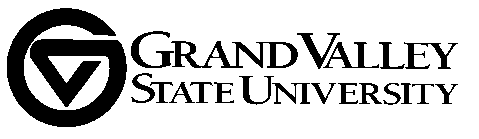 Brooks College of Interdisciplinary Studies (1)
   Peter Wampler, Honors (20-23)College of Education & Community Innovation (4)   Wei Gu, Teaching & Learning (18-21)   Donijo Robbins, Pub. Nonprofit & Health (21-24)
   Cathy Meyer-Looze Ed. Leader & Counseling (21-22)   Tina Yalda, Criminology, CJ, Legal St. (20-23)College of Health Professions (2)
   Denise Ludwig, Communication Sciences (19-22)
   Libby MacQuillan, Allied Health Sciences (21-24)College of Liberal Arts and Sciences (11)
   Richard Besel, Communications (20-23)
   Heather Gulgin, Movement Science (21-22)
   Jon Hasenbank, Mathematics (19-22)
   Julie Henderleiter, Chemistry (21-24) chair
   Keith Oliver, Physics (20-23)
   Zsuzsanna Palmer, Writing (20-23)
   Janel Pettes Guikema, Mod. Lang & Lit (20-22)
   Carolyn Shapiro-Shapin, History (20-23) 
   Al Sheffield; Music, Theatre, and Dance (19-22)   unfilled position   unfilled position
   (bold, in attendance; italics, notified absence)Kirkhof College of Nursing (1)
   Sylvia Mupepi, College of Nursing (21-24)Padnos College of Engineering and Computing (2)
   Greg Schymik, Computing & Info Systems (19-22)
   Sung-Hwan Joo, School of Engineering (20-23)Seidman College of Business (2)
   Sonia Dalmia, Economics (20-23) 
   Joe Little, Marketing (21-24)
 Service Unit Representatives (6)
   Brian Bossick, Career Devel. Services (w22-23)   
   Colleen Lindsay-Bailey, Housing & Res. Life (20-23)   Susan Mendoza, OURS (21-24)
   Mike Messner, Director SSP, SASC (21-24)
   Betty Schaner, Assistant Dean, CLAS (19-22)
   Kate Stoetzner, Padnos International Ctr. (19-22)University Libraries Representative (1)
   Scarlet Galvan, University Libraries (20-23)Student Senate Representatives (2) (1-year terms)
   Undergraduate: TBD
   Graduate: TBDEx Officio (Office of the Provost): 
   Sonia Dalmia, Economics, AVP for SPAA
   Taylor Boyd, SPAA Assessment Specialist
   Anca Enache, Graduate AssistantTeam 0Team 1Team 2Team 3Team 4Team 5Team 6Julie HenderleiterWei 
GuHeather  
GulginAl 
SheffieldTina 
YaldaRichardBesel
Jon 
HasenbankSylivia 
MupepiDonijo 
RobbinsJoe 
LittleCathy 
Meyer-LooseZsuzsanna 
PalmerGreg 
SchymikSung-Hwan 
JooDenise 
LudwigKeith
OliverCarolyn 
Shapiro- ShapinScarlet 
GalvanJanel 
Pettes- GuikemaLibby 
MacQuillanPeter 
WamplerColleen 
Lindsay-
BaileyBrian 
Bossick (w22)Susan 
MendozaMike 
MessnerBetty
SchanerKate 
Stoetzner